Deutsches Dachdeckerhandwerk – Regeln für DachdeckungenStand Mai 2019Verlagsgesellschaft Rudolf Müller GmbH & Co. KGKundenservice: 65341 EltvilleTelefon: 06123 9238-258		                                        Telefax: 06123 9238-244rudolf-mueller@vuservice.de				www.baufachmedien.deDas Taschenbuch „Regeln für Dachdeckungen“ enthält die Grundregel, alle Fachregeln, Hinweise, Merkblätter und Produktdatenblätter, die für eine sichere Ausführung von Steildachdeckungen notwendig sind. Der Inhalt der vorliegenden Regelwerksteile entspricht dem Stand des Regelwerks vom Mai 2019.Neu in der 12. Auflage: Fachregel für Dachdeckungen mit Reet (05/2019)Hinweise zur Lastenermittlung (05/2019)Merkblatt Äußerer Blitzschutz (12/2018)Produktdatenblatt für Reet (12/2018)Das handliche Taschenbuch bietet den am Bau Beteiligten einen übersichtlichen Zugriff auf sämtliche Regelwerksteile für Dachdeckungsarbeiten und berücksichtigt hierbei den aktuellen Stand der Technik im Dachdeckerhandwerk.1.275 Zeichen / April 2019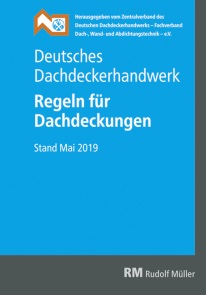 Hrsg.: Zentralverband des Deutschen Dachdeckerhandwerks – Fachverband für Dach-, Wand- und Abdichtungstechnik – e.V.12., aktualisierte und erweiterte Auflage 2019. 17 x 24 cm. Kartoniert. 820 Seiten.EURO 60,–EURO 49,–  (Vorzugspreis für ZVDH-Mitgliedsbetriebe)ISBN 978-3-481-03993-6